Western Australia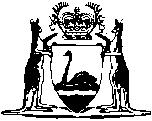 Classification (Publications, Films and Computer Games) Enforcement Amendment Act 2016Western AustraliaClassification (Publications, Films and Computer Games) Enforcement Amendment Act 2016Contents1.	Short title	22.	Commencement	23.	Act amended	24.	Section 3 amended	25.	Section 6A inserted	26A.	Display of determined markings and consumer advice	26.	Section 6 amended	37.	Section 64 amended	38.	Section 65 amended	49.	Section 65C amended	510.	Section 66 amended	611.	Section 74 amended	612.	Section 76 amended	613.	Section 82 amended	614.	Section 86 amended	715.	Section 96 amended	716.	Section 97 amended	817.	Section 102E amended	818.	Section 105 amended	819.	Section 106 deleted	920.	Section 107 amended	921.	Sections 108 and 109 deleted	922.	Section 153B inserted	9153B.	Transitional provision for Classification (Publications, Films and Computer Games) Enforcement Amendment Act 2016	9Western Australia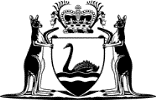 Classification (Publications, Films and Computer Games) Enforcement Amendment Act 2016No. 36 of 2016An Act to amend the Classification (Publications, Films and Computer Games) Enforcement Act 1996.[Assented to 16 November 2016]The Parliament of Western Australia enacts as follows:1.	Short title		This is the Classification (Publications, Films and Computer Games) Enforcement Amendment Act 2016.2.	Commencement		This Act comes into operation as follows —	(a)	sections 1 and 2 — on the day on which this Act receives the Royal Assent;	(b)	the rest of the Act — on the day after that day.3.	Act amended		This Act amends the Classification (Publications, Films and Computer Games) Enforcement Act 1996.4.	Section 3 amended	(1)	In section 3 delete the definition of classification certificate.	(2)	In section 3 in the definition of determined markings delete “section 8” and insert:		section 8(1)(a)5.	Section 6A inserted		After section 5 insert:6A.	Display of determined markings and consumer advice		For the purposes of this Act, a publication, film or computer game is taken not to display determined markings or consumer advice unless the markings are, or advice is, displayed in accordance with any determinations under the Commonwealth Act section 8.6.	Section 6 amended	(1)	At the beginning of section 6 insert:	(1)	In this section — 	subject to a conditional cultural exemption has the meaning given in the Commonwealth Act section 5.	(2)	In section 6 delete “This” and insert:	(2)	This	(3)	At the end of section 6 insert:	(3)	If a publication, film or computer game is subject to a conditional cultural exemption in relation to a demonstration, exhibition or screening (the relevant showing), this Act does not apply to, or in relation to, that relevant showing.7.	Section 64 amended	(1)	In section 64(4)(b) delete “bear” and insert:		display 	(2)	In section 64(6):	(a)	in paragraph (b) delete “Act,” and insert:		Act; or	(b)	after paragraph (b) insert:	(c)	the Board revokes a classification for a publication under section 22CH(1) of that Act and classifies it under section 22CH(4) of that Act,	(c)	delete “bears” and insert:		displays8.	Section 65 amended	(1)	In section 65(6) delete “bear” and insert:		display	(2)	In section 65(7):	(a)	in paragraph (b) delete “Act,” and insert:		Act; or	(b)	after paragraph (b) insert:	(c)	the Board revokes a classification for a publication under section 22CH(1) of that Act and classifies it under section 22CH(4) of that Act,	(c)	delete “bear” and insert:		display9.	Section 65C amended		In section 65C(3):	(a)	in paragraph (b) delete “Act,” and insert:		Act; or	(b)	after paragraph (b) insert:	(c)	the Board revokes a classification for a publication under section 22CH(1) of that Act and classifies it under section 22CH(4) of that Act,	(c)	delete “bears” and insert:		displays10.	Section 66 amended		In section 66(2)(b) after “section 21(2)” insert:		or (3)11.	Section 74 amended		In section 74(2)(b) after “section 21(2)” insert:		or (3)12.	Section 76 amended		In section 76(4):	(a)	in paragraph (b) delete “Act,” and insert:		Act; or	(b)	after paragraph (b) insert:	(c)	the Board revokes a classification for a film under section 22CH(1) of that Act and classifies it under section 22CH(4) of that Act,13.	Section 82 amended	(1)	In section 82 delete “A person” and insert:	(1)	A person	(2)	At the end of section 82 insert:	(2)	Subsection (1) is not contravened by reason only of the sale or demonstration of a computer game with a modification referred to in the Commonwealth Act section 21(2) or (3).14.	Section 86 amended		In section 86(6):	(a)	in paragraph (b) delete “Act,” and insert:		Act; or	(b)	after paragraph (b) insert:	(c)	the Board revokes a classification for a computer game under section 22CH(1) of that Act and classifies it under section 22CH(4) of that Act,15.	Section 96 amended	(1)	In section 96(2) in the definition of illegal advertisement paragraph (b)(i) delete “in the manner determined” and insert:		in accordance with any determinations	(2)	In section 96(3):	(a)	in paragraph (b) delete “Act,” and insert:		Act; or	(b)	after paragraph (b) insert:	(c)	the Board revokes a classification for a publication, film or computer game under section 22CH(1) of that Act and classifies it under section 22CH(4) of that Act,16.	Section 97 amended		In section 97(3):	(a)	in paragraph (b) delete “Act,” and insert:		Act; or	(b)	after paragraph (b) insert:	(c)	the Board revokes a classification for a publication, film or computer game under section 22CH(1) of that Act and classifies it under section 22CH(4) of that Act,17.	Section 102E amended		In section 102E(1)(a) delete “proposes” and insert:		is requested18.	Section 105 amended		Delete section 105(1).19.	Section 106 deleted		Delete section 106.20.	Section 107 amended		In section 107:	(a)	delete “section 105 or 106,” and insert:		section 105(2),	(b)	delete “or the Director”.21.	Sections 108 and 109 deleted		Delete sections 108 and 109.22.	Section 153B inserted		After section 153A insert:153B.	Transitional provision for Classification (Publications, Films and Computer Games) Enforcement Amendment Act 2016	(1)	In this section — 	commencement day means the day on which the Classification (Publications, Films and Computer Games) Enforcement Amendment Act 2016 section 22 comes into operation;	repealed provision means section 105(1) or 106 as in force immediately before commencement day.	(2)	A direction under a repealed provision that was in force immediately before commencement day remains in force according to its terms.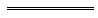 